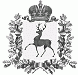 АДМИНИСТРАЦИЯ РАБОЧЕГО ПОСЁЛКА ШАРАНГАШАРАНГСКОГО МУНИЦИПАЛЬНОГО РАЙОНАНИЖЕГОРОДСКОЙ ОБЛАСТИПОСТАНОВЛЕНИЕот  25.06.2021							N148О внесении изменений и дополнений в постановление администрации  рабочего поселка Шаранга Шарангского муниципального района Нижегородской области от 30.04.2020 №61 «Об утверждении административного регламента по предоставлению муниципальной услуги «Предоставление во владение и (или) пользование объектов имущества, включенных в Перечень муниципального имущества, предназначенного для предоставления во владение и (или) пользование субъектам малого и среднего предпринимательства и организациям, образующим инфраструктуру поддержки субъектов малого и среднего предпринимательства на территории рабочего поселка Шаранга Шарангского муниципального района Нижегородской области»               В соответствии с Федеральным законом от 06.10.2003 № 131-ФЗ «Об общих принципах организации местного самоуправления в Российской Федерации», Федеральным законом РФ от 27.07.2010 № 210-ФЗ «Об организации предоставления государственных и муниципальных услуг», Федеральным законом от 02.05.2006 № 59-ФЗ «О порядке рассмотрения обращений граждан Российской Федерации», в целях приведения в соответствие с действующим законодательством, администрация рабочего посёлка Шаранга Шарангского муниципального района Нижегородской области (далее – администрация):   п о с т а н о в л я е т:  1. Внести изменения и дополнения в постановление администрации рабочего поселка Шаранга Шарангского муниципального района Нижегородской области от 30.04.2020 №61 «Об утверждении административного регламента по предоставлению муниципальной услуги «Предоставление во владение и (или) пользование объектов имущества, включенных в Перечень муниципального имущества, предназначенного для предоставления во владение и (или) пользование субъектам малого и среднего предпринимательства и организациям, образующим инфраструктуру поддержки субъектов малого и среднего предпринимательства на территории рабочего поселка Шаранга Шарангского муниципального района Нижегородской области»» согласно приложению.                   2. Обнародовать настоящее постановление в порядке, установленном Уставом рабочего поселка Шаранга Шарангского муниципального района Нижегородской области и разместить на официальном сайте администрации Шарангского муниципального района Нижегородской области в информационно-телекоммуникационной сети «Интернет».           3.  Настоящее постановление вступает в силу со дня его обнародования.   4. Контроль за исполнением настоящего постановления оставляю за собой.      Глава администрации                                                                             С.В.КраевУТВЕРЖДЕНЫпостановлением администрациирабочего посёлка ШарангаШарангского муниципального районаНижегородской области от 25.06.2021 г. №148Изменения и дополнения в постановление администрации рабочего поселка Шаранга Шарангского муниципального района Нижегородской области от 30.04.2020 №61 «Об утверждении административного регламента по предоставлению муниципальной услуги «Предоставление во владение и (или) пользование объектов имущества, включенных в Перечень муниципального имущества, предназначенного для предоставления во владение и (или) пользование субъектам малого и среднего предпринимательства и организациям, образующим инфраструктуру поддержки субъектов малого и среднего предпринимательства на территории рабочего поселка Шаранга Шарангского муниципального района Нижегородской области»1.1. Пункт 2.6 изложить в следующей редакции: «2.6.1. Исчерпывающий перечень документов, необходимых в соответствии с законодательными или иными нормативными правовыми актами для предоставления муниципальной услуги, подлежащих представлению заявителем:заявление о предоставлении услуги по форме согласно приложению 1 к Административному  регламенту;учредительные документы (при обращении юридического лица);свидетельство о постановке на учет в налоговом органе (при обращении индивидуального предпринимателя);документ, удостоверяющий личность заявителя (при обращении индивидуального предпринимателя);документ, удостоверяющий личность представителя, если с заявлением обращается представитель заявителя;документ, удостоверяющий право (полномочия) представителя, если с заявлением обращается представитель заявителя;документы, подтверждающие право на заключение Договора без проведения процедуры торгов в соответствии со ст. 17.1 Федерального закона от 26.07.2006 № 135-ФЗ «О защите конкуренции».2.6.2. Исчерпывающий перечень документов (сведений), необходимых в соответствии с законодательными или иными нормативными правовыми актами для предоставления муниципальной услуги, находящихся в распоряжении государственных органов, органов местного самоуправления и подведомственных им организаций (за исключением организаций, оказывающих услуги, необходимые и обязательные для предоставления муниципальной услуги) и подлежащих представлению в рамках межведомственного информационного взаимодействия.В рамках межведомственного информационного взаимодействия для предоставления муниципальной услуги администрация запрашивает следующие документы (сведения):выписка из Единого государственного реестра юридических лиц;выписка из Единого государственного реестра индивидуальных предпринимателей.2.6.3. Заявитель вправе представить документы, указанные в настоящем пункте, по собственной инициативе.1.2. В пункте  2.10 слова «принятие главой администрации решения об отказе в предоставлении (оказании) муниципальной услуги» исключить. 1.3. Пункт 3.4 дополнить абзацем четвертым следующего содержания: «с использованием электронных документов, подписанных электронной подписью в соответствии с требованиями Федерального закона «Об электронной подписи.». 1.4. Пункт 3.19 дополнить абзацем четвертым следующего содержания: «направление заявителю результата предоставления муниципальной услуги способом, указанным в заявлении.».